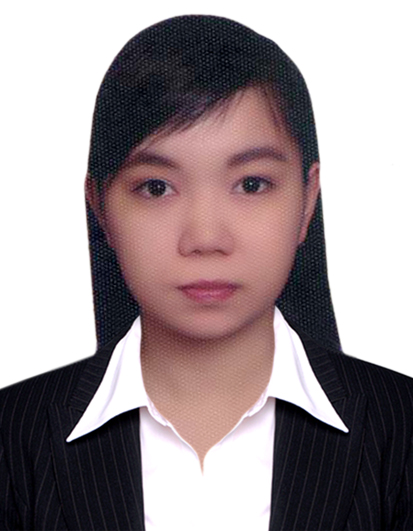 sssssssssssving